Практическая работаЗадание. У каждого из нас есть любимые места в городе. Нанесите на карту не менее 1-2 таких мест. Будьте готовы представить нанесенные метки классу.Дополнительная информация. Десять архитектурных памятников,которые следует знать в Барнауле: http://project27223.tilda.ws/ Инструкция по нанесению точки на картуКарта доступна по ссылке:https://drive.google.com/open?id=....&usp=sharing вставить свою ссылку1. Чтобы добавить метку на карту на панели инструментов нажмите значок "Добавить маркер", при этом, курсор примет вид маркера со значком "+". 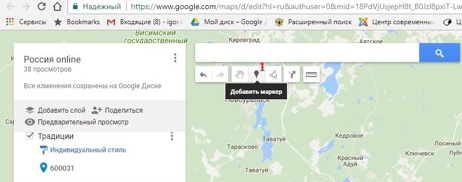 В том месте, где нужно разместить метку, необходимо произвести щелчок левой клавишей мыши, при этом появится окно редактирования маркера.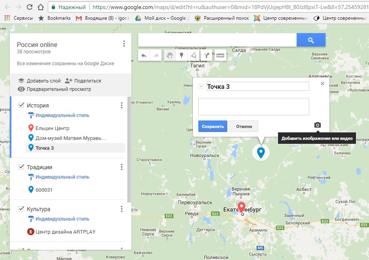 В окне редактирования нужно ввести название и описание объекта.2. Как изменить сведения о месте/содержание метки.Нажмите на объект. Чтобы внести изменения, используйте значки в правом нижнем углу появившегося меню.Удаление: нажмите на значок Изменить. Перейдите к объекту и нажмите "Удалить" Удалить.Чтобы добавить фотографию или видео, нажмите на значок камеры.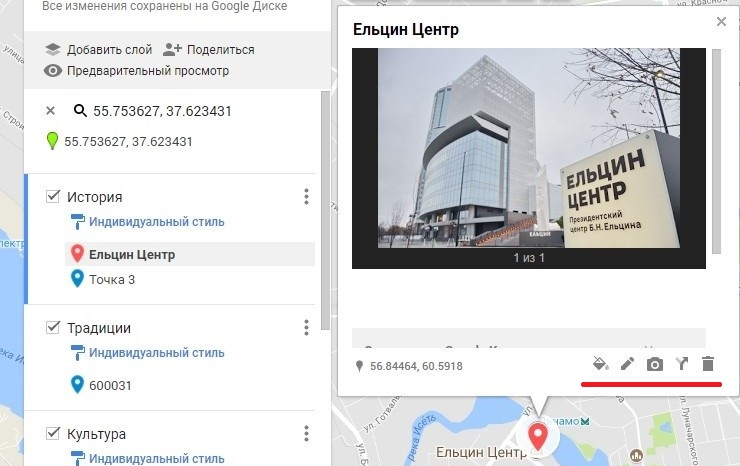 Практическая работаЗадание. У каждого из нас есть любимые места в городе. Нанесите на карту не менее 1-2 таких мест. Будьте готовы представить нанесенные метки классу.Дополнительная информация. Десять архитектурных памятников,которые следует знать в Барнауле: http://project27223.tilda.ws/ Инструкция по нанесению точки на картуКарта доступна по ссылке:https://drive.google.com/open?id=....&usp=sharing вставить свою ссылку1. Чтобы добавить метку на карту на панели инструментов нажмите значок "Добавить маркер", при этом, курсор примет вид маркера со значком "+". В том месте, где нужно разместить метку, необходимо произвести щелчок левой клавишей мыши, при этом появится окно редактирования маркера.В окне редактирования нужно ввести название и описание объекта.2. Как изменить сведения о месте/содержание метки.Нажмите на объект. Чтобы внести изменения, используйте значки в правом нижнем углу появившегося меню.Удаление: нажмите на значок Изменить. Перейдите к объекту и нажмите "Удалить" Удалить.Чтобы добавить фотографию или видео, нажмите на значок камеры.